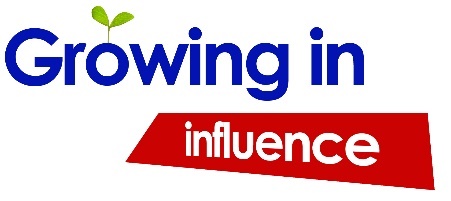 Growing in Influenc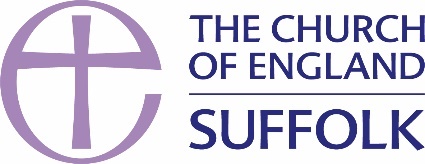 We aim to reach beyond ourselves by growing our presence, engagement and service in the wider worldPlease indicate how much you agree with the following statements about your church or benefice (the higher the score, the more you agree)Do you need help to Grow in Influence? If so contact richard.stainer14@gmail.com 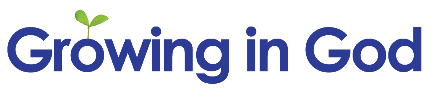 StarterStarterIn our parish/benefice, we seek to serve the wider community by promoting inclusion, reconciliation and stewardship of the environment1234StatementsStatementsStatementsStatementsStatementsStatementsWe are developing our ministry of pastoral care in our parish/benefice so that it reaches beyond our congregations1234We have a strong presence and established connections with our wider community, whom we serve in the name of Christ1234We care for God’s created world by treasuring and conserving our environment, working with others to model this aspect of discipleship1234We are willing to set up projects and work in partnership with other groups locally (e.g. parish/town councils, community groups) to address needs1234We rejoice in working together in ecumenical projects1234Our ministry and mission embraces people from marginalised and disempowered groups1234We look beyond our immediate locality, to the county, the nation and the world church, in our search for God’s justice and peace1234We know and pray for the chaplains in our area who minister in specific institutions, e.g. prisons, health care, businesses, agriculture, education1234We support fellow Christians to live out their discipleship in their workplace or local community1234Our intercessions in church services, homegroups and personal devotions, embrace our ministry of presence engagement and service1234What is our learning from these questions?What is our learning from these questions?What is our learning from these questions?What is our learning from these questions?What is our learning from these questions?What is our learning from these questions?What do we notice that is good/could be even better?What do we notice that is good/could be even better?What do we notice that is good/could be even better?What do we notice that is good/could be even better?What do we notice that is good/could be even better?What do we notice that is good/could be even better?How may these things fit into our Plan For Growth?How may these things fit into our Plan For Growth?How may these things fit into our Plan For Growth?How may these things fit into our Plan For Growth?How may these things fit into our Plan For Growth?How may these things fit into our Plan For Growth?